Publicado en Barcelona el 28/09/2016 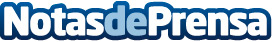 Oleoshop estrena acuerdo promocional con PayPalYa hay un motivo más para estrenarse en el comercio electrónico con Oleoshop. Y es que, desde este mes de septiembre, PayPal llega a su oferta de pasarelas de pago para añadirse a las que ya tiene. De este modo, los clientes podrán disfrutar de más y mejores opciones a la hora de pagarDatos de contacto:OleoshopNota de prensa publicada en: https://www.notasdeprensa.es/oleoshop-estrena-acuerdo-promocional-con-paypal_1 Categorias: Nacional Finanzas Marketing Cataluña E-Commerce Software http://www.notasdeprensa.es